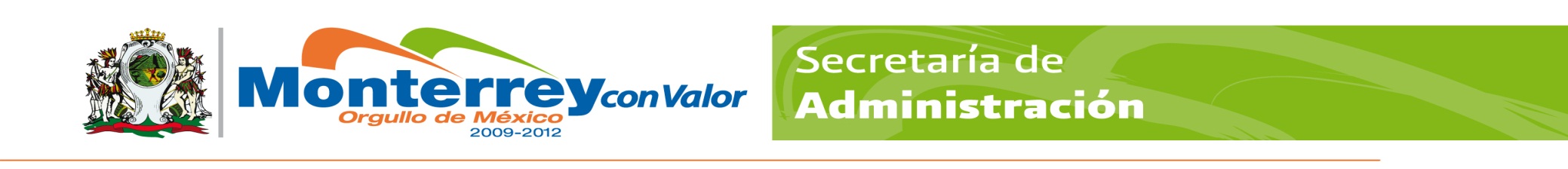 GOBIERNO MUNICIPAL DE MONTERREYSECRETARÍA DE ADMINISTRACIÓNDIRECCION DE RECURSOS HUMANOSPERFIL Y DESCRIPCIÓN DEL PUESTOGOBIERNO MUNICIPAL DE MONTERREYSECRETARÍA DE ADMINISTRACIÓNDIRECCION DE RECURSOS HUMANOSPERFIL Y DESCRIPCIÓN DEL PUESTOGOBIERNO MUNICIPAL DE MONTERREYSECRETARÍA DE ADMINISTRACIÓNDIRECCION DE RECURSOS HUMANOSPERFIL Y DESCRIPCIÓN DEL PUESTOGOBIERNO MUNICIPAL DE MONTERREYSECRETARÍA DE ADMINISTRACIÓNDIRECCION DE RECURSOS HUMANOSPERFIL Y DESCRIPCIÓN DEL PUESTOGOBIERNO MUNICIPAL DE MONTERREYSECRETARÍA DE ADMINISTRACIÓNDIRECCION DE RECURSOS HUMANOSPERFIL Y DESCRIPCIÓN DEL PUESTOGOBIERNO MUNICIPAL DE MONTERREYSECRETARÍA DE ADMINISTRACIÓNDIRECCION DE RECURSOS HUMANOSPERFIL Y DESCRIPCIÓN DEL PUESTOGOBIERNO MUNICIPAL DE MONTERREYSECRETARÍA DE ADMINISTRACIÓNDIRECCION DE RECURSOS HUMANOSPERFIL Y DESCRIPCIÓN DEL PUESTOIdentificación:Identificación:Identificación:Identificación:Identificación:Identificación:Identificación:Identificación:Identificación:Identificación:Centro de costos:164-005164-005164-005164-005164-005164-005Fecha:31 Enero 201931 Enero 2019Título del puesto:ANALISTAANALISTAANALISTAANALISTAANALISTAANALISTAANALISTAANALISTAANALISTAPuesto:AnalistaAnalistaAnalistaAnalistaAnalistaAnalistaAnalistaAnalistaAnalistaSecretaría:Servicios Públicos Servicios Públicos Servicios Públicos Servicios Públicos Servicios Públicos Servicios Públicos Servicios Públicos Servicios Públicos Servicios Públicos Dirección:Dirección Operativa Zona NorteDirección Operativa Zona NorteDirección Operativa Zona NorteDirección Operativa Zona NorteDirección Operativa Zona NorteDirección Operativa Zona NorteDirección Operativa Zona NorteDirección Operativa Zona NorteDirección Operativa Zona NorteÁrea:Coordinación Operativa, Mantenimiento VialCoordinación Operativa, Mantenimiento VialCoordinación Operativa, Mantenimiento VialCoordinación Operativa, Mantenimiento VialCoordinación Operativa, Mantenimiento VialCoordinación Operativa, Mantenimiento VialCoordinación Operativa, Mantenimiento VialCoordinación Operativa, Mantenimiento VialCoordinación Operativa, Mantenimiento VialOrganización:Organización:Organización:Organización:Organización:Organización:Organización:Organización:Organización:Organización:Puesto al que reporta:Puesto al que reporta:Puesto al que reporta:Puesto al que reporta:Jefe de Mantenimiento Vial y Vías Públicas /o Coordinador  OperativoJefe de Mantenimiento Vial y Vías Públicas /o Coordinador  OperativoJefe de Mantenimiento Vial y Vías Públicas /o Coordinador  OperativoJefe de Mantenimiento Vial y Vías Públicas /o Coordinador  OperativoJefe de Mantenimiento Vial y Vías Públicas /o Coordinador  OperativoJefe de Mantenimiento Vial y Vías Públicas /o Coordinador  OperativoPuestos que le reportan:Puestos que le reportan:Puestos que le reportan:Puestos que le reportan:Encargado o Encargado de SecciónEncargado o Encargado de SecciónEncargado o Encargado de SecciónEncargado o Encargado de SecciónEncargado o Encargado de SecciónEncargado o Encargado de SecciónObjetivo del puesto:Objetivo del puesto:Objetivo del puesto:Objetivo del puesto:Objetivo del puesto:Objetivo del puesto:Objetivo del puesto:Objetivo del puesto:Objetivo del puesto:Objetivo del puesto:Analizar la eficiencia y desempeño del área en base a los reportes de trabajo.Analizar la eficiencia y desempeño del área en base a los reportes de trabajo.Analizar la eficiencia y desempeño del área en base a los reportes de trabajo.Analizar la eficiencia y desempeño del área en base a los reportes de trabajo.Analizar la eficiencia y desempeño del área en base a los reportes de trabajo.Analizar la eficiencia y desempeño del área en base a los reportes de trabajo.Analizar la eficiencia y desempeño del área en base a los reportes de trabajo.Analizar la eficiencia y desempeño del área en base a los reportes de trabajo.Analizar la eficiencia y desempeño del área en base a los reportes de trabajo.Analizar la eficiencia y desempeño del área en base a los reportes de trabajo.Responsabilidad:Responsabilidad:Responsabilidad:Responsabilidad:Responsabilidad:Responsabilidad:Responsabilidad:Responsabilidad:Responsabilidad:Responsabilidad:Auxiliar al Coordinador  Operativo y/o Jefe Inmediato en el control, análisis y ejecución de los procesos en los reportes de trabajo diario.Auxiliar al Coordinador  Operativo y/o Jefe Inmediato en la verificación y cumplimiento en tiempo y forma de los reportes de trabajo.Cumplir con los lineamientos del reglamento interno de trabajo.Auxiliar al Coordinador  Operativo y/o Jefe Inmediato en el control, análisis y ejecución de los procesos en los reportes de trabajo diario.Auxiliar al Coordinador  Operativo y/o Jefe Inmediato en la verificación y cumplimiento en tiempo y forma de los reportes de trabajo.Cumplir con los lineamientos del reglamento interno de trabajo.Auxiliar al Coordinador  Operativo y/o Jefe Inmediato en el control, análisis y ejecución de los procesos en los reportes de trabajo diario.Auxiliar al Coordinador  Operativo y/o Jefe Inmediato en la verificación y cumplimiento en tiempo y forma de los reportes de trabajo.Cumplir con los lineamientos del reglamento interno de trabajo.Auxiliar al Coordinador  Operativo y/o Jefe Inmediato en el control, análisis y ejecución de los procesos en los reportes de trabajo diario.Auxiliar al Coordinador  Operativo y/o Jefe Inmediato en la verificación y cumplimiento en tiempo y forma de los reportes de trabajo.Cumplir con los lineamientos del reglamento interno de trabajo.Auxiliar al Coordinador  Operativo y/o Jefe Inmediato en el control, análisis y ejecución de los procesos en los reportes de trabajo diario.Auxiliar al Coordinador  Operativo y/o Jefe Inmediato en la verificación y cumplimiento en tiempo y forma de los reportes de trabajo.Cumplir con los lineamientos del reglamento interno de trabajo.Auxiliar al Coordinador  Operativo y/o Jefe Inmediato en el control, análisis y ejecución de los procesos en los reportes de trabajo diario.Auxiliar al Coordinador  Operativo y/o Jefe Inmediato en la verificación y cumplimiento en tiempo y forma de los reportes de trabajo.Cumplir con los lineamientos del reglamento interno de trabajo.Auxiliar al Coordinador  Operativo y/o Jefe Inmediato en el control, análisis y ejecución de los procesos en los reportes de trabajo diario.Auxiliar al Coordinador  Operativo y/o Jefe Inmediato en la verificación y cumplimiento en tiempo y forma de los reportes de trabajo.Cumplir con los lineamientos del reglamento interno de trabajo.Auxiliar al Coordinador  Operativo y/o Jefe Inmediato en el control, análisis y ejecución de los procesos en los reportes de trabajo diario.Auxiliar al Coordinador  Operativo y/o Jefe Inmediato en la verificación y cumplimiento en tiempo y forma de los reportes de trabajo.Cumplir con los lineamientos del reglamento interno de trabajo.Auxiliar al Coordinador  Operativo y/o Jefe Inmediato en el control, análisis y ejecución de los procesos en los reportes de trabajo diario.Auxiliar al Coordinador  Operativo y/o Jefe Inmediato en la verificación y cumplimiento en tiempo y forma de los reportes de trabajo.Cumplir con los lineamientos del reglamento interno de trabajo.Auxiliar al Coordinador  Operativo y/o Jefe Inmediato en el control, análisis y ejecución de los procesos en los reportes de trabajo diario.Auxiliar al Coordinador  Operativo y/o Jefe Inmediato en la verificación y cumplimiento en tiempo y forma de los reportes de trabajo.Cumplir con los lineamientos del reglamento interno de trabajo.Funciones / Desempeño:Funciones / Desempeño:Funciones / Desempeño:Funciones / Desempeño:Funciones / Desempeño:Funciones / Desempeño:Funciones / Desempeño:Funciones / Desempeño:Funciones / Desempeño:Funciones / Desempeño:Elaborar, analizar, controlar  y dar  seguimiento a los reportes de trabajo.Elaborar, analizar, controlar  y dar  seguimiento a los reportes de trabajo.Elaborar, analizar, controlar  y dar  seguimiento a los reportes de trabajo.Elaborar, analizar, controlar  y dar  seguimiento a los reportes de trabajo.Elaborar, analizar, controlar  y dar  seguimiento a los reportes de trabajo.Elaborar, analizar, controlar  y dar  seguimiento a los reportes de trabajo.Elaborar, analizar, controlar  y dar  seguimiento a los reportes de trabajo.Elaborar, analizar, controlar  y dar  seguimiento a los reportes de trabajo.Elaborar, analizar, controlar  y dar  seguimiento a los reportes de trabajo.Elaborar, analizar, controlar  y dar  seguimiento a los reportes de trabajo.Perfil del Puesto:Perfil del Puesto:Perfil del Puesto:Perfil del Puesto:Perfil del Puesto:Perfil del Puesto:Perfil del Puesto:Perfil del Puesto:Perfil del Puesto:Perfil del Puesto:EspecificaciónEspecificaciónCaracterísticasCaracterísticasCaracterísticasCaracterísticasCaracterísticasRequerimientoRequerimientoRequerimientoEducaciónEducaciónPreparatoria o Carrera TécnicaPreparatoria o Carrera TécnicaPreparatoria o Carrera TécnicaPreparatoria o Carrera TécnicaPreparatoria o Carrera TécnicaIndispensableIndispensableIndispensableExperienciaExperiencia6 meses6 meses6 meses6 meses6 mesesIndispensableIndispensableIndispensableHabilidades:Habilidades:LiderazgoLiderazgoLiderazgoLiderazgoLiderazgoIndispensableIndispensableIndispensableHabilidades:Habilidades:Apego a las normasApego a las normasApego a las normasApego a las normasApego a las normasIndispensableIndispensableIndispensableHabilidades:Habilidades:OrganizaciónOrganizaciónOrganizaciónOrganizaciónOrganizaciónIndispensableIndispensableIndispensableHabilidades:Habilidades:Logro de ObjetivosLogro de ObjetivosLogro de ObjetivosLogro de ObjetivosLogro de ObjetivosIndispensableIndispensableIndispensableHabilidades:Habilidades:Control de ImpulsosControl de ImpulsosControl de ImpulsosControl de ImpulsosControl de ImpulsosIndispensableIndispensableIndispensableConocimientos:Conocimientos:Computación Computación Computación Computación Computación IndispensableIndispensableIndispensableConocimientos:Conocimientos:Estadística y AnálisisEstadística y AnálisisEstadística y AnálisisEstadística y AnálisisEstadística y AnálisisIndispensableIndispensableIndispensableConocimientos:Conocimientos:ArchivoArchivoArchivoArchivoArchivoIndispensableIndispensableIndispensableConocimientos:Conocimientos:Conocer la Política y Objetivos de CalidadConocer la Política y Objetivos de CalidadConocer la Política y Objetivos de CalidadConocer la Política y Objetivos de CalidadConocer la Política y Objetivos de CalidadIndispensableIndispensableIndispensableActitudes:Actitudes:Trabajo en EquipoTrabajo en EquipoTrabajo en EquipoTrabajo en EquipoTrabajo en EquipoIndispensableIndispensableIndispensableActitudes:Actitudes:ComunicaciónComunicaciónComunicaciónComunicaciónComunicaciónIndispensableIndispensableIndispensableActitudes:Actitudes:ResponsabilidadResponsabilidadResponsabilidadResponsabilidadResponsabilidadIndispensableIndispensableIndispensableActitudes:Actitudes:CooperaciónCooperaciónCooperaciónCooperaciónCooperaciónIndispensableIndispensableIndispensableEl espacio de: Requerimiento, deberá ser llenado de acuerdo a lo que solicite el puesto  para desempeñar sus actividadesSi es: (I) Indispensable, es que es necesario y/o (D) Deseable, de ser posible que cuente con esas características.El espacio de: Requerimiento, deberá ser llenado de acuerdo a lo que solicite el puesto  para desempeñar sus actividadesSi es: (I) Indispensable, es que es necesario y/o (D) Deseable, de ser posible que cuente con esas características.El espacio de: Requerimiento, deberá ser llenado de acuerdo a lo que solicite el puesto  para desempeñar sus actividadesSi es: (I) Indispensable, es que es necesario y/o (D) Deseable, de ser posible que cuente con esas características.El espacio de: Requerimiento, deberá ser llenado de acuerdo a lo que solicite el puesto  para desempeñar sus actividadesSi es: (I) Indispensable, es que es necesario y/o (D) Deseable, de ser posible que cuente con esas características.El espacio de: Requerimiento, deberá ser llenado de acuerdo a lo que solicite el puesto  para desempeñar sus actividadesSi es: (I) Indispensable, es que es necesario y/o (D) Deseable, de ser posible que cuente con esas características.El espacio de: Requerimiento, deberá ser llenado de acuerdo a lo que solicite el puesto  para desempeñar sus actividadesSi es: (I) Indispensable, es que es necesario y/o (D) Deseable, de ser posible que cuente con esas características.El espacio de: Requerimiento, deberá ser llenado de acuerdo a lo que solicite el puesto  para desempeñar sus actividadesSi es: (I) Indispensable, es que es necesario y/o (D) Deseable, de ser posible que cuente con esas características.El espacio de: Requerimiento, deberá ser llenado de acuerdo a lo que solicite el puesto  para desempeñar sus actividadesSi es: (I) Indispensable, es que es necesario y/o (D) Deseable, de ser posible que cuente con esas características.El espacio de: Requerimiento, deberá ser llenado de acuerdo a lo que solicite el puesto  para desempeñar sus actividadesSi es: (I) Indispensable, es que es necesario y/o (D) Deseable, de ser posible que cuente con esas características.Aprobaciones:Aprobaciones:Aprobaciones:Aprobaciones:Aprobaciones:Aprobaciones:Aprobaciones:Aprobaciones:Aprobaciones:SECRETARÍASECRETARÍASECRETARÍASECRETARÍASECRETARÍASECRETARÍASECRETARÍASECRETARÍASECRETARÍAELABORÓ:ING. PEDRO HUGO GUAJARDO GUTIERREZELABORÓ:ING. PEDRO HUGO GUAJARDO GUTIERREZELABORÓ:ING. PEDRO HUGO GUAJARDO GUTIERREZELABORÓ:ING. PEDRO HUGO GUAJARDO GUTIERREZELABORÓ:ING. PEDRO HUGO GUAJARDO GUTIERREZREVISÓ:LIC. ARTURO ZUECK CHAVEZAUTORIZÓ:LIC. DIEGO TREVIÑO MARTINEZAUTORIZÓ:LIC. DIEGO TREVIÑO MARTINEZAUTORIZÓ:LIC. DIEGO TREVIÑO MARTINEZCOORDINADOR OPERATIVOCOORDINADOR OPERATIVOCOORDINADOR OPERATIVOCOORDINADOR OPERATIVOCOORDINADOR OPERATIVOENCARGADO DE LA DIRECCION ADMNISTRATIVADIRECTOR OPERATIVO ZONA NORTEDIRECTOR OPERATIVO ZONA NORTEDIRECTOR OPERATIVO ZONA NORTEDIRECCIÓN DE RECURSOS HUMANOSDIRECCIÓN DE RECURSOS HUMANOSDIRECCIÓN DE RECURSOS HUMANOSDIRECCIÓN DE RECURSOS HUMANOSDIRECCIÓN DE RECURSOS HUMANOSDIRECCIÓN DE RECURSOS HUMANOSDIRECCIÓN DE RECURSOS HUMANOSDIRECCIÓN DE RECURSOS HUMANOSDIRECCIÓN DE RECURSOS HUMANOSREVISO:LIC. NICOLAS FRANCISCO CERDA LUNAREVISO:LIC. NICOLAS FRANCISCO CERDA LUNAREVISO:LIC. NICOLAS FRANCISCO CERDA LUNAREVISO:LIC. NICOLAS FRANCISCO CERDA LUNAREVISO:LIC. NICOLAS FRANCISCO CERDA LUNAAUTORIZO:LIC. EDGAR GUILLEN CACERESVIGENCIA:31/ENE.2019VIGENCIA:31/ENE.2019VIGENCIA:31/ENE.2019COORDINADOR DE RECLUTAMIENTO Y SELECCIÓNCOORDINADOR DE RECLUTAMIENTO Y SELECCIÓNCOORDINADOR DE RECLUTAMIENTO Y SELECCIÓNCOORDINADOR DE RECLUTAMIENTO Y SELECCIÓNCOORDINADOR DE RECLUTAMIENTO Y SELECCIÓNDIRECTOR DE RECURSOS HUMANOSFECHAFECHAFECHA